OPIS PRZEDMIOTU ZAMÓWIENIA 1.Parametry techniczne: Wielkość tabliczek 980x326 mmWykonana z dwóch płatów blachy aluminiowej o grubości 1 mm  ( aluminium 1050 H 12 chemicznie odtłuszczone)  pokrytych białą folią odblaskową 3M 4750  lub równoważną (folia pierwszej generacji, 7-letnia). Całość umieszczona w ocynkowanej ramce, malowanej proszkowo na kolor RAL 7026Napis i tło  wykonane drukiem solwentowym twardym ( druk oparty na farbach zawierających cyklohexanol, o bardzo dobrych właściwościach odpornościowych na zewnętrzne czynniki atmosferyczne) Technologia druku solwentowego opiera się na  bezstykowym druku farbami solwentowymi, które pod wpływem wysokiej temperatury trwale łączą się z podkładem. Wydruki solwentowe są całkowicie wodoodporne, odporne na niskie i wysokie  temperatury, odporne na promieniowanie ultrafioletowe),o rozdzielczości 1040 dpi. Odblaskowość tablicy wg norm dla tablic rejestracyjnych. Zabezpieczenie tablicy folią ochronną anty-UV. Tablica zawiera nieusuwalny znak Zamawiającego tj. “XXXXXXX” widoczny pod kątem 30 stopni, wykonany technologią laserową w wewnętrznej warstwie białej folii odblaskowej stanowiącej lico znakuTablica mocowana jest do słupka przy pomocy taśmy nierdzewnej chromowo-niklowej o minimalnej szerokości 12,7 mm i zapinekSłupek  stalowy, ocynkowany - powłoka  grubości 12 µm, malowany proszkowo( 2-3 powłoki lakiernicze o grubości łącznej 80-90 µm) średnica 2”, o wys. 4,2m.. z kotwą, zakończony plastikowym kapslem. Kolor RAL 7026Słupek mocowany jest do podłoża przy pomocy kotwy, dodatkowo stopa betonowa o głębokości 80 cm. Zwieńczenie słupka stanowi kapsel plastikowy.2.Nazwy ulic i ilości tablic i słupków9 TABLIC z mocowaniem i słupkami z nazwami ulic:ul. Salezjańska – 3 sztukiul. Pszeniczna – 2 sztukiul. Jaśminowa – 2 sztukiul. Jesionowa – 2 sztuki 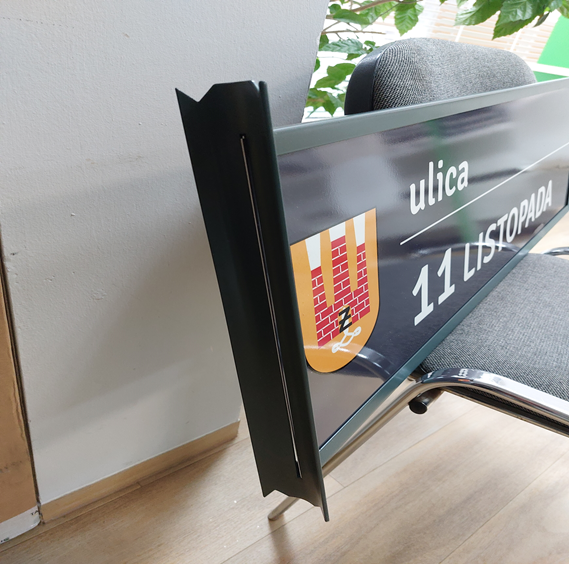 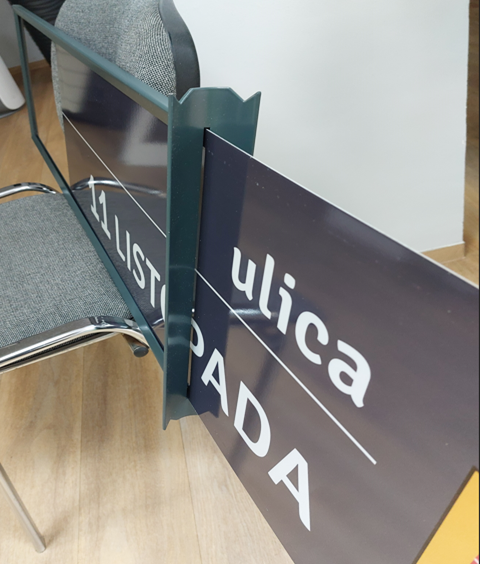 